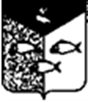 Администрация Пеновского муниципального округа Тверской областиПОСТАНОВЛЕНИЕ«11» март 2024 года                   пгт. Пено                               № 91Об организации отдыха, оздоровления и занятости детей и подростков на территории Пеновского муниципального округаТверской области в 2024 г.В целях обеспечения отдыха, оздоровления и занятости детей и подростков в 2024 году, создания условий для укрепления их здоровья, безопасности и творческого развития, профессиональной ориентации и освоения трудовых навыков, реализации Закона Тверской области от 31.03.2010 г. № 24-30 «Об организации и обеспечении отдыха и оздоровления детей в Тверской области», в соответствии с Законом Тверской области от 28.12.2023 года № 87-30 «Об областном бюджете Тверской области на 2024 год и на плановый период 2025 и 2026 годов», в соответствии с Федеральным законом от 24.06.1998г. №124-ФЗ «Об основных гарантиях прав ребенка в Российской Федерации»ПОСТАНОВЛЯЕТ:Определить уполномоченным исполнительным органом муниципального образования Пеновский муниципальный округ Тверской области, координирующим организацию мероприятий по отдыху, оздоровлению и занятости детей в каникулярное время - Отдел образования Администрации Пеновского муниципального округа Тверской области.Создать Координационный совет по вопросам организации отдыха, оздоровления и занятости детей и подростков в составе:- Терехов А.М. - Первый Заместитель Главы Администрации Пеновского муниципального округа Тверской области, председатель Совета;- Борисова Т.В. – врио руководителя Отдела образования Администрации Пеновского муниципального округа Тверской области, заместитель председателя Совета;- Смирнов С.Г. - ответственный секретарь комиссии по делам несовершеннолетних и защите их прав Администрации Пеновского муниципального округа Тверской области, секретарь СоветаЧлены комиссии:Горина И.В. - руководитель Отдела по делам культуры, молодёжи и спорта Администрации Пеновского муниципального округа Тверской области;Михайлова С.В. - руководитель финансового Отдела Администрации Пеновского муниципального округа Тверской области;Семёнова Н.В. - Начальник Пеновского ТОСТ Осташковского филиала ГКУ Тверской области «ЦЗН Тверской области» /по согласованию/;Терехова Е.И. - Главный врач ГБУЗ «Пеновская ЦРБ» /по согласованию/;Хобарёва О.В. - начальник территориального отдела Управления Федеральной службы по надзору в сфере защиты прав потребителей и благополучия человека по Тверской области в г. Торжке /по согласованию/;Смирнова С.Н. - заведующая отделением по работе с семьями и детьми ГБУ СРЦН «Мой семейный центр» Андреапольского муниципального округа и Пеновского района /по согласованию/;Мартынова О.Н. - директор ГКУ ТО «ЦСПН» Пеновского муниципального округа Тверской области /по согласованию/;Никитин Ю.В. - начальник МО МВД России «Осташковский» /по согласованию/;Лебедев А.Ю. - начальник Пеновского пункта полиции МО МВД России «Осташковский» майор полиции /по согласованию/;Лебедев А.А. - начальник ОНДПР по Осташковскому, Селижаровскому, Пеновскому районам подполковник внутренней службы /по согласованию/;Рогачёв К.Н. - руководитель инспекторского участка центра ГИМС ГУ МЧС России по Тверской области /по согласованию/;Белова И.Б.- директор МБОУ Пеновская СОШ им. Е.И. Чайкиной;Потапов Г.Н.- директор МБОУ Ворошиловская СОШ;Бернацкая Е.В.- директор МБОУ Мошаровская СОШ;Петров А.В. - директор МБОУ Рунская ООШ;Иванова Т.В. - директор МБОУ «Охватская ООШ».Утвердить Положение о Координационном совете по вопросам организации отдыха, оздоровления и занятости детей и подростков в муниципальном образовании Пеновский муниципальный округ Тверской области (Приложение №1).Утвердить Порядок предоставления путёвок в летние оздоровительные лагеря при общеобразовательных организациях Пеновского муниципального округа Тверской области (Приложение №2).Утвердить Порядок страхования детей от несчастных случаев на период пребывания в летних оздоровительных лагерях при общеобразовательных организациях на территории Пеновского муниципального округа Тверской области (Приложение №3).Утвердить Предельные нормативы расходов, осуществляемые за счет субсидии из областного бюджета Тверской области бюджету муниципального образования Тверской области на организацию отдыха детей в каникулярное время (Приложение № 4).Утвердить Положение об организации и обеспечении отдыха, оздоровления и занятости детей и подростков в каникулярный период в муниципальном образовании Пеновский муниципальный округ Тверской области (Приложение №5).Утвердить Порядок формирования стоимости путёвки в организации отдыха и оздоровления детей и подростков в каникулярное время (Приложение №6).Утвердить Порядок ведения учёта детей, направленных на отдых в организации отдыха и оздоровления детей в каникулярное время (Приложение №7).Утвердить Порядок доставки детей в организации отдыха и оздоровления детей (Приложение №8).Утвердить Порядок по использованию части субсидии на культурно просветительские и досуговые мероприятия, в том числе приобретение настольных игр, спортивного инвентаря, канцелярских принадлежностей в соответствии с тематической направленностью смен, в организациях сезонного действия нестационарного типа, с дневным пребыванием, оказывающих услуги по организации отдыха и оздоровления детей в каникулярное время, в ЛДП и ЛТО в 2024 году (Приложение № 9)Отделу образования Администрации Пеновского Муниципального округа Тверской области (Борисовой Т.В.):организовать контроль за выполнением плана мероприятий по организации и обеспечению отдыха, оздоровления и занятости детей и подростков муниципального образования Пеновский муниципальный округ Тверской области, утвержденного Постановлением Администрации Пеновского муниципального округа Тверской области «О плане мероприятий по организации и обеспечению отдыха, оздоровления и занятости детей и подростков в муниципальном образовании Пеновский муниципальный округ Тверской области в 2024 году» от 19.02.2024г. № 45;организовать лагеря дневного пребывания на базе общеобразовательных организаций муниципального округа;предусмотреть выделение необходимых средств на проведение противоклещевых обработок и мероприятий по борьбе с грызунами в районах размещения организаций отдыха детей и их оздоровления в целях профилактики клещевого энцефалита и геморрагической лихорадки с почечным синдромом;предусмотреть средства на организацию подвоза в лагеря с дневным пребыванием, обучающихся, проживающих в сельской местности Пеновского муниципального округа Тверской области. ежемесячно в срок до 25 числа представлять информацию о ходе подготовки к проведению оздоровительной кампании детей, начале оздоровительной кампании детей, ходе и итогах проведения оздоровительной кампании детей в Министерство образования Тверской области;при отправке организованных детских коллективов в другие регионы за трое суток до отправки представлять в Министерство образования Тверской области и Управление Федеральной службы по надзору в сфере защиты прав потребителей и благополучия человека по Тверской области в г. Торжке:информацию о численности детей и сопровождающих лиц и документы об их состоянии здоровья;подтверждение обязательного медицинского сопровождения;информацию о виде транспорта, используемого для перевозки детей, с указанием рейсов и дат отъезда и возвращения, продолжительности времени в пути;подтверждение организации горячего питания при нахождении в пути более суток или согласование сухого пайка;реализовать комплекс мер, направленных на исключение фактов функционирования несанкционированных организаций отдыха детей и их оздоровления на территории Пеновского муниципального округа Тверской области.Руководителям общеобразовательных организаций:МБОУ Ворошиловская СОШ, МБОУ Мошаровская СОШ, МБОУ «Охватская ООШ», МБОУ Рунская ООШ:организовать летние оздоровительные лагеря с дневным пребыванием детей в общеобразовательных организациях Пеновского муниципального округа Тверской области в 2 смены. Длительность смены не менее 21 календарного дня;организовать на базе общеобразовательных организаций лагеря труда и отдыха, длительностью не менее 10 рабочих дней. МБОУ Пеновская СОШ им. Е.И. Чайкинойорганизовать летний оздоровительный лагерь с дневным пребыванием детей в общеобразовательной организации Пеновского муниципального округа Тверской области в 1 смену. Длительность смены не менее 21 календарного дня; организовать на базе общеобразовательной организации лагерь труда и отдыха, длительностью не менее 10 рабочих дней. МБОУ Рунская ООШ: в период с 1 июня по 30 июня 2024 года организовать работу палаточного лагеря в 2 смены, продолжительностью не менее 3 дней.	Руководителям общеобразовательных организаций обеспечить выполнение плановых показателей по отдыху оздоровлению и занятости детей:в целом по Пеновскому муниципальному округу обеспечить количество детей подлежащих оздоровлению не ниже фактических показателей 2022 года - 418 детей.- на основании Санитарных правил 2.4.3648-20 «Санитарно - эпидемиологические требования к организациям воспитания и обучения, отдыха и оздоровления детей и молодежи», утвержденных постановлением Главного санитарного врача Российской Федерации от 28.09.2020г. №28 рекомендовать руководителям общеобразовательных учреждений в срок до 15.04.2024 г. но не позднее, чем за один месяц до открытия сезона проинформировать территориальные органы, уполномоченные осуществлять федеральный государственный санитарно-эпидемиологический надзор и федеральный государственный надзор в области защиты прав потребителей о планируемых сроках заезда детей и режиме работы, а также количестве детей (исходя из плановых показателей охвата);в срок до 01.04.2024 г. руководителям общеобразовательных организаций направить в ФБУЗ «Центр гигиены и эпидемиологии в Тверской области» в городе Торжке заявление о проведении санитарно - эпидемиологической экспертизы;осуществлять своевременную подготовку летних оздоровительных лагерей к приёмке Роспотребнадзором и ОНДПР по Осташковскому, Селижаровскому, Пеновскому, Кувшиновскому районам УНДПР ГУ МЧС России по Тверской области;назначить ответственных лиц за организацию летней оздоровительной кампании в общеобразовательных организациях;привлекать в летние оздоровительные лагеря максимальное количество детей из малообеспеченных семей, детей, состоящих на учёте в комиссии по делам несовершеннолетних, опекаемых детей;разработать план мероприятий по предотвращению детского травматизма в летний период;привлекать к работе в летний период сотрудников ОГИБДД, Пеновского пункта полиции МО МВД России «Осташковский»;разнообразить работу летних оздоровительных лагерей малозатратными формами отдыха;обеспечить создание безопасных условий пребывания детей в организациях отдыха детей и их оздоровления, присмотра и ухода за ними, организации их питания, перевозки к местам отдыха и обратно, содержания детей в соответствии с установленными санитарно-эпидемиологическими и иными требованиями и нормами, обеспечивающими жизнь и здоровье детей, работников организации отдыха детей и их оздоровления, обеспечения антитеррористической защищенности, наличие охраны или службы безопасности, спасательных постов в местах купания детей, обеспечив получение санитарно-эпидемиологического заключения о соответствии деятельности, осуществляемой организацией отдыха детей и их оздоровления,санитарно-эпидемиологическим требованиям, санитарно эпидемиологического заключения о соответствии водных объектов для рекреационных целей санитарно - эпидемиологическим требованиям (в случае использования водных объектов для рекреационных целей);осуществлять за счет средств бюджета Пеновского муниципального округа Тверской области расходы по оплате приготовления пищи, коммунальные и прочие затраты в лагерях, организованных муниципальными общеобразовательными организациями, осуществляющими организацию отдыха детей и их оздоровление в каникулярное время с дневным пребыванием (далее - лагеря с дневным пребыванием);не позднее чем за две недели до открытия организовать проведение эпизоотологического обследования, дератизационной и аккарицидной обработок территории организаций отдыха и оздоровления детей и по их периметрам в установленном законодательством порядке;разработать дополнительные меры по предупреждению детской безнадзорности и беспризорности, профилактике правонарушений несовершеннолетних в период школьных каникул;обеспечить в установленном порядке страхование детей на период их пребывания в организациях отдыха детей и их оздоровления (включая проезд к месту отдыха и обратно);предусматривать в установленных законодательством случаях	приопределении поставщиков (подрядчиков, исполнителей) среди хозяйствующих субъектов, оказывающих услуги по организации общественного питания и (или) поставке продовольственного сырья и пищевых продуктов, требования, установленные Постановлением Правительства Российской Федерации от 04.02.2015 № 99 «Об установлении дополнительных требований к участникам закупки отдельных видов товаров, работ, услуг, случаев отнесения товаров, работ, услуг к товарам, работам, услугам, которые по причине их технической и (или) технологической сложности, инновационного, высокотехнологичного или специализированного характера способны поставить, выполнить, оказать только поставщики (подрядчики, исполнители), имеющие необходимый уровень квалификации, а также документов, подтверждающих соответствие участников закупки указанным дополнительным требованиям», а также требования по соблюдению санитарного законодательства;инициировать расторжение контрактов с хозяйствующими субъектами, оказывающими услуги по организации общественного питания и (или) поставке продовольственного сырья и пищевых продуктов, допустившими нарушения санитарного законодательства, и в установленных законодательством случаях направлять данную информацию в Управление Федеральной антимонопольной службы по Тверской области для включения в реестр недобросовестных поставщиков;создавать условия для обеспечения предупреждения детского травматизма, безопасности дорожного движения в каникулярное время;обеспечить установленные меры безопасности при организации перевозок детей к местам отдыха и обратно с учетом дальности перевозок и времени суток, а также в период пребывания детей в организациях отдыха детей и их оздоровления;принять меры по обеспечению соответствия квалификации работников организации отдыха детей и их оздоровления соответствующим профессиональным стандартам или квалификационным требованиям в соответствии с трудовым законодательством;инициировать проведение проверок оборудования плоскостных сооружений на предмет его безопасного использования;обеспечить организацию и проведение в летний период дней дворового спорта, в том числе проведение соревнований по уличному баскетболу, дворовому футболу;обеспечить выполнение требований Федерального закона от 06.03.2006 № 35-ФЗ «О противодействии терроризму»; обеспечить выполнение Постановления Правительства Российской Федерации от 01.08.2019 г. №1006 «Об утверждении требований к антитеррористической защищенности объектов (территорий) Министерства просвещения Российской Федерации и объектов (территорий), относящихся с сфере деятельности Министерства просвещения Российской Федерации, и формы паспорта безопасности этих объектов (территорий)»;обеспечить выполнение требований Санитарных правил:2.4.3648-20 «Санитарно - эпидемиологические требования корганизациям воспитания и обучения, отдыха и оздоровления детей и молодежи», утвержденных постановлением Главного санитарного врача Российской Федерации от 28.09.2020г. №28;-3.1/2.4.3598-20 «Санитарно-эпидемиологических требований к устройству, содержанию и организации работы образовательных организаций и других объектов социальной инфраструктуры для детей и молодежи в условиях распространения новой коронавирусной инфекции (COVID-19)», утвержденных постановлением Главного государственного санитарного врача РФ №16 от 30.06.2020г., постановлением Главного государственного санитарного врача РФ № 10 от 24.03.2021г. «О внесении изменений в санитарно - эпидемиологические требования к устройству, содержанию и организации работы образовательных организаций и других объектов социальной инфраструктуры для детей и молодежи в условиях распространения новой коронавирусной инфекции (COVID-19) утвержденные постановлением Главного государственного санитарного врача Российской Федерации от 30.06.2020 №16.Рекомендовать Главному врачу ГБУЗ «Пеновская центральная районная больница» (Терехова Е.И.):до 25.04.2024 г. закрепить медработников за летними оздоровительными лагерями с дневным пребыванием детей;организовать выделение резервных мест в лечебных учреждениях на случай экстренной госпитализации больных детей.Руководителю Отдела по делам культуры, молодёжи и спорта Администрации Пеновского муниципального округа Тверской области (Горина И.В.):в срок до 25.05.2024 г. составить план культурно-массовых мероприятий по организации досуга детей и подростков, исходя из их интересов и максимального вовлечения, согласовать с Отделом образования Администрации Пеновского муниципального округа Тверской области;организовывать культурно-массовые мероприятия и организацию досуга детей и подростков без взимания платы на безвозмездной основе;принять меры по недопущению противоправного поведения подростков на дискотеках и других развлекательных мероприятиях;вовлекать молодежь в малозатратные формы организованного отдыха и оздоровления (палаточные лагеря, туристические походы, молодежные акции).Рекомендовать ГБУ СРЦН «Мой семейный центр» Андреапольского муниципального округа и Пеновского района /Смирнова С.Н./ - предусмотреть расходы, связанные с оплатой стоимости набора продуктов питания на 1 ребенка в день в лагере с дневным пребыванием, в палаточных лагерях и многодневных походах, а также расходы, связанные с оплатой стоимости путевки в загородный оздоровительный лагерь для детей из малообеспеченных, многодетных семей, а также для детей, оказавшихся в трудной жизненной ситуации;- обеспечить подбор, формирование и направление в загородные оздоровительные лагеря детей из малообеспеченных семей, детей, оставшихся без попечения родителей, находящихся под опекой (попечительством), детей из приемных семей и других детей и подростков;Рекомендовать ГКУ Тверской области «ЦЗН Тверской области» (Семёнова Н.В.):заключить соглашения и договора на организацию временного трудоустройства подростков в возрасте от 14 до 18 лет на летний период;оказать содействие по обеспечению трудовой занятости подростков.Рекомендовать МО МВД России «Осташковский» (Никитин Ю.В.):- проводить профилактическую работу по предупреждению правонарушений среди несовершеннолетних в период каникул;- поручить ОГИБДД проводить профилактическую работу по предупреждению детского и подросткового дорожного травматизма.Рекомендовать Пеновскому пункту полиции МО МВД России «Осташковский» (Лебедев А.Ю.):обеспечивать охрану общественного порядка в местах дислокации детских оздоровительных организаций;проводить профилактическую работу по предупреждению правонарушений среди несовершеннолетних в период каникул.Рекомендовать руководителю инспекторского участка центра ГИМС ГУ МЧС России по Тверской области (Рогачёв К.Н.):принимать меры по предупреждению несчастных случаев на воде в течение летнего периода;публиковать статьи профилактической направленности в районной газете «Звезда»,вести профилактическую работу в школах и местах массового отдыха детей.Финансовому отделу Администрации Пеновского муниципального округа Тверской области (Михайлова С.В.) профинансировать мероприятия по организации летней оздоровительной кампании детей и подростков, предусмотренных в бюджете муниципального образования Пеновский муниципальный округ Тверской области на 2024 год, с учетом средств субсидии из областного бюджета Тверской области бюджету муниципального образования Тверской области на организацию отдыха детей в каникулярное время в 2024 году.Заместителю Главы Администрации Пеновского муниципального округа (Петрова Е.В.) и руководителю Управления по работе с сельскими территориями (Е.А. Федотова):содействовать развитию форм организации отдыха, оздоровления и занятости детей и подростков по месту жительства на базе имеющихся организаций образования;обеспечить своевременную подготовку и эксплуатацию спортивных и игровых площадок по месту жительства;принять меры, исключающие возможность переброски огня при лесных и торфяных пожарах на здания общеобразовательных организаций, на базе которых открыты летние оздоровительные лагеря.Членам Координационного совета по вопросам организации отдыха, оздоровления и занятости детей и подростков в муниципальном образовании Пеновский муниципальный округ Тверской области обеспечить полное и своевременное исполнение плана мероприятий по организации и обеспечению отдыха, оздоровления и занятости детей и подростков в муниципальном образовании Пеновский муниципальный округ Тверской области в 2024 году.Признать утратившим силу Постановление Главы Пеновского района от 26.01.2023 г. № 49 «Об организации отдыха, оздоровления и занятости детей и подростков на территории Пеновского муниципального округа Тверской области в 2023году».Контроль за выполнением данного Постановления возложить на Первого Заместителя Главы Администрации Пеновского муниципального округа Тверской области Терехова А.М.Настоящее постановление вступает в силу со дня его подписания.Глава Пеновского муниципального округа Тверской области                                                       __________ / Морозов В.Ф.                          Приложение 1к Постановлению Администрации Пеновского муниципального округа Тверской области «11» марта 2024 г. № 91 ПОЛОЖЕНИЕ
о Координационном совете
по вопросам организации отдыха, оздоровления и занятости
детей и подростков в муниципальном образовании Пеновский муниципальный
округ Тверской областиОБЩИЕ ПОЛОЖЕНИЯКоординационный совет по вопросам организации отдыха, оздоровления и занятости детей (далее - Совет) является консультативным координационным органом, осуществляющим рассмотрение вопросов, связанных с организацией отдыха, оздоровления и занятости детей и подростков.Совет в своей деятельности руководствуется Конституцией Российской Федерации, Федеральными законами, Указами и распоряжениями Президента Российской Федерации, постановлениями и распоряжениями Правительства Российской Федерации, Уставом муниципального образования Пеновский муниципальный округ Тверской области, иными нормативными документами, а также настоящим Положением.ОСНОВНЫЕ ЗАДАЧИ И ФУНКЦИИ СОВЕТАОсновные задачи Совета:рассмотрение вопросов, связанных с деятельностью муниципальных органов власти Пеновского муниципального округа Тверской области, органов местного самоуправления, организаций и общественных объединений по обеспечению отдыха, оздоровления и занятости детей и подростков округа;обеспечение согласованных действий организаций, учреждений, служб по вопросам организации отдыха, оздоровления и занятости детей и подростков, мобилизации и подготовки рекомендации по улучшению их совместной деятельности;создание условий для развития и улучшения организации отдыха, оздоровления и занятости детей и подростков, мобилизации и эффективности использования финансовых средств, выделяемых на эти цели;определение основных направлений развития системы отдыха, оздоровления и занятости детей и подростков района;подготовка проектов локальных актов;разработка мер по повышению эффективности партнерских отношений органов исполнительной власти с коммерческими и некоммерческими организациями в интересах улучшения организации отдыха детей;Функции, которые выполняет Совет в соответствии с возложенными на него задачами:разрабатывает меры по реализации постановлений и распоряжений Губернатора и Правительства Тверской области, постановлений Главы Пеновского муниципального округа Тверской области по вопросам организации отдыха, оздоровления и занятости детей и подростков;рассматривает предложения органов муниципальной власти Пеновского муниципального округа Тверской области, органов местного самоуправления по вопросам организации отдыха, оздоровления и занятости детей и подростков;-  определяет приоритетные направления деятельности в сфере организации отдыха и занятости детей и подростков;- содействует организации контроля за реализацией решений Президента Российской Федерации и Правительства Российской Федерации, Губернатора Тверской области, Правительства Тверской области, постановлений Главы округа по вопросам организации отдыха, оздоровления и занятости детей и подростков;рассматривает по представлению рабочих групп вопросы организации отдыха, оздоровления и занятости детей и подростков.ПРАВА СОВЕТАПрава, которыми обладает Совет для решения возложенных на него задач:запрашивать у органов местного самоуправления, организаций и общественных объединений необходимые для осуществления деятельности материалы и информацию;заслушивать на своих заседаниях членов Совета, а также не входящих в его состав представителей муниципальных органов власти Пеновского муниципального округа, органов местного самоуправления, организаций и общественных объединений по вопросам организации отдыха, оздоровления и занятости детей и подростков;привлекать для участия в своей работе представителей органов муниципальной власти Пеновского муниципального округа, органов местного самоуправления, организаций и общественных объединений по согласованию с их руководителями;образовывать при необходимости рабочие группы для оперативной и качественной подготовки документов и решений по отдельным проблемам, связанным с выполнением возложенных на Совет задач;взаимодействовать с муниципальными органами власти округа и общественными объединениями;вносить в установленном порядке Главе округа предложения по вопросам организации отдыха, оздоровления и занятости детей и подростков.СОСТАВ СОВЕТАСостав Совета утверждается постановлением Главы Пеновского муниципального округа Тверской области. Включение в Совет лиц, не являющихся руководителями и сотрудниками Администрации округа, осуществляется по согласованию.В состав Совета входят следующие лица: председатель, заместитель председателя, ответственный секретарь и члены Совета.Функции председателя, заместителя председателя, ответственного секретаря и членов Совета:Председатель Совета:руководит деятельностью Совета, проводит заседания Совета, распределяет обязанности между членами Совета, дает им поручения;организует работу по подготовке отчета о деятельности Совета;определяет место, время и утверждает повестку дня заседания Совета;подписывает от имени Совета все документы, связанные с выполнением возложенных на Совет задач;организует работу по подготовке проектов нормативных правовых актов Пеновского муниципального округа, по внесению изменений в состав Совета в связи с организационно-кадровыми изменениями в течение 14 дней с момента их возникновения, по внесению изменений и дополнений в Положение о Совете, по реорганизации и ликвидации Совета;осуществляет общий контроль за реализацией принятых Советом решений и рекомендаций;представляет Совет по вопросам, относящимся к его компетенции;несет персональную ответственность за выполнение возложенных на Совет задач.Заместитель председателя Совета:организует деятельность членов Совета по определенным направлениям;осуществляет подготовку проектов планов работы Совета.Заместитель председателя Совета, назначенный председателем Совета, выполняет функции председателя Совета в случае его отсутствия.Ответственный секретарь Совета осуществляет контроль за выполнением плана работы и представлением установленной отчетности Совета:оформляет протоколы заседаний Совета;осуществляет контроль за выполнением принятых Советом решений и поручений председателя Совета;вносит предложения о необходимости внесения изменений в состав Совета;формирует проект повестки дня заседаний;информирует членов Совета о месте, времени и повестке дня заседаний, обеспечивает их необходимыми справочно-информационными материалами;организует участие в заседаниях Совета представителей муниципальных органов власти Пеновского муниципального округа и органов местного самоуправления, а также представителей организаций, деятельность которых связана с рассматриваемыми вопросами;формирует в дело документы Совета.Члены Совета имеют право:доступа к информации и другим материалам, рассматриваемым на заседаниях;в случае несогласия с принятым решением - изложить письменно свое мнение, которое подлежит обязательному приобщению к протоколу заседания;возглавлять и участвовать в возглавляемых Советом рабочих группах.ОРГАНИЗАЦИЯ РАБОТЫ СОВЕТАСовет осуществляет свою деятельность в соответствии с планом работы и повесткой дня заседаний, утвержденными председателем Совета.Формирование плана работы Совета и его представление в Организационно-контрольный Отдел Администрации Пеновского муниципального округа Тверской области осуществляется в соответствии с Порядком планирования и представления отчетности о деятельности Совета при Администрации округа.Заседания Совета проводятся не реже одного раза в квартал.Внеочередные заседания Совета проводятся по решению председателя Совета.Заседание Совета считается правомочным, если на нем присутствует более половины состава лиц, входящих в Совет.Члены Совета участвуют в его заседаниях без права замены.В случае невозможности присутствия члена Совета на заседании он имеет право заблаговременно представить свое мнение по рассматриваемым вопросам в письменной форме. В этом случае оно оглашается на заседании Совета и приобщается к протоколу заседания.На заседания Совета при необходимости могут приглашаться представители Думы Пеновского муниципального округа Тверской области, органов местного самоуправления, общественных и других организаций, не входящих в состав Совета.Решения Совета принимаются простым большинством голосов присутствующих на заседании лиц, входящих в состав Совета.В случае равенства голосов решающим является голос председательствующего на заседании Совета.В отдельных случаях по принципиально важным вопросам возможно принятие решения Совета на основании единогласного мнения входящих в его состав лиц, присутствующих на заседании.Решения, принимаемые на заседании Совета, рассылаются его членам и организациям, представители которых участвуют в выполнении решений Совета.Копии протокола заседания Совета рассылаются его членам и организациям, представители которых участвуют в выполнении решений Совета.Решения Совета, принимаемые в пределах его компетенции, носят рекомендательный характер.Отчёты о работе Совета представляются в Организационно-контрольный Отдел Администрации округа в срок:до 20 июля текущего года - полугодовой,до 20 января года, следующего за отчетным - годовой.Организационно-техническое обеспечение деятельности Совета возлагается на Отдел образования Администрации Пеновского муниципального округа Тверской области.РАБОЧИЕ ГРУППЫДля оперативной и качественной подготовки материалов и правовых проектов Пеновского муниципального округа Тверской области Совет может своими решениями организовывать рабочие группы.Перечень рабочих групп и их руководители утверждаются председателем Совета. Состав рабочих групп утверждается Советом по представлению руководителей рабочих групп.В состав рабочих групп включаются представители органов муниципальной власти Пеновского муниципального округа Тверской области, органов местного самоуправления, общественных и иных организаций.Порядок и планы работы рабочих групп утверждаются их руководителями в соответствии с планом работы Совета.Итоги рассмотрения вопросов, входящих в компетенцию рабочих групп, оформляются протоколами и направляются в Совет с проектами соответствующих решений Совета.Приложение 2к Постановлению Администрации Пеновского муниципального округа Тверской области «11» марта 2024 г. № 91 Порядок
предоставления путёвок в летние оздоровительные лагеря при
общеобразовательных организациях
Пеновского муниципального округа Тверской областиНа основании Закона Тверской области от 31.03.2010г. №24-30 «Об организации и обеспечении отдыха и оздоровления детей в Тверской области» предоставление путевок в организации отдыха и оздоровления детей Пеновского муниципального округа Тверской области осуществляются:на основании заявления в общеобразовательную организацию одного из родителей (законного представителя) о зачислении ребенка в летний оздоровительный лагерь при общеобразовательной организации с указанием количества смен;муниципальная общеобразовательная организация принимает к рассмотрению заявление родителя (законного представителя), вносит его в реестр регистрации заявлений;формирование списка осуществляется строго по датам подачи обращений, в пределах сумм, выделенных бюджетных ассигнований, предусмотренных бюджетом муниципального образования и бюджетом Тверской области (объём денежных средств доводится Отделом образования Администрации Пеновского муниципального округа Тверской области до руководителя общеобразовательной организации);в срок до 20.04.2024г. общеобразовательная организация формирует списки детей посменно, которые будут обеспечены летним оздоровительным отдыхом и занятостью;при наличии свободных мест и условий пребывания в летних оздоровительных лагерях при общеобразовательных организациях допускается прием детей в т.ч. иногородних по договору с родителями (законными представителями) на внебюджетной основе;формирование списков детей из малообеспеченных семей, планирующих посещать летний оздоровительный лагерь при общеобразовательной организации, финансируемых за счет средств областного бюджета, относится к компетенции ГБУ СРЦН «Мой семейный центр» Андреапольского муниципального округа и Пеновского района;после рассмотрения документов и формирования списков, общеобразовательная организация на базе которой организован летний оздоровительный лагерь, доводит информацию о принятом решении до заявителей (родителей (законных представителей), заключает договор с родителем (законным представителем) ребенка об организации отдыха и оздоровления ребенка и выдает путевку в летний оздоровительный лагерь.Приложение 3к Постановлению Администрации Пеновского муниципального округа Тверской области «11» марта 2024 г. № 91 Порядокстрахования детей от несчастных случаев на период пребывания
в летних оздоровительных лагерях при общеобразовательных  организациях на
территории Пеновского муниципального округа Тверской областиНастоящий Порядок определяет механизм страхования детей от несчастных случаев на период пребывания в летних оздоровительных лагерях при общеобразовательной организации на территории Пеновского муниципального округа Тверской области.Основные понятия, используемые в настоящем документе:страховщик - юридическое лицо (страховая компания), имеющее лицензию на осуществление страховой деятельности, принимающее на себя по договору страхования за определённое вознаграждение (страховая премия) обязательство возместить страхователю или другому лицу, в пользу которого заключено страхование, убытки, возникшие в результате наступления страховых случаев, обусловленных в договоре.страховой агент - лицо физическое или юридическое, которое от имени и по поручению страховой компании занимается заключением договоров страхования, оформляет документацию и в отдельных случаях выплачивает страховое возмещение.страхователь - это юридическое лицо или физическое лицо, заключившее со страховщиком договор страхования.страховая сумма - определённая договором страховая денежная сумма, на которую застрахована жизнь, здоровье, трудоспособность за   страхованных лиц.застрахованное лицо - физическое лицо (ребёнок), на которого распространяется договор страхования.Особенность страхования детей от несчастных случаев на период нахождения в оздоровительном лагере:короткий страховой период - от 7 до 21 дня.большое количество застрахованных лиц (детей) по договору страхования.минимизация расходов на страхование.Руководители общеобразовательных организаций, начальник смены лагеря, родители:обеспечивают поиск страховщика или страхового агента для заключения договора страхования от несчастных случаев;определяют компанию, предлагающую наиболее выгодные условия страхования (минимальный размер страховой премии при максимально возможной или оптимальной страховой сумме);заключают договора страхования от несчастных случаев между страховщиком и страхователем. В договоре указываются: период страхования (время пребывания детей в лагере), страховая сумма на каждого застрахованного, размер страхового тарифа и страховой премии, количество застрахованных, страховой случай. К договору обязательно прилагаются: списки застрахованных (детей) с указанием ФИО ребёнка, даты рождения, места жительства;на основании выставленного счёта производится оплата страхователем страховщику страховой премии.При наступлении несчастного случая необходимо составить акт о несчастном случае. Акт составляется администрацией лагеря, в нём указываются: ФИО ребёнка, дата рождения, дата, место и обстоятельства несчастного случая, результаты первичного осмотра врача, принятые меры. Акт подписывается начальником лагеря, врачом, воспитателем и заверяется печатью. Акт впоследствии передаётся страховщику для осуществления страховой выплаты.Для получения страховой выплаты родителю ребёнка необходимо обратиться к страховщику или страховому агенту с необходимым пакетом документов (справка из больницы, копия свидетельства о рождении ребёнка, копия паспорта родителя, выписка из банка о наличии у родителя лицевого счёта). Размер страховой выплаты зависит от тяжести травмы, длительности её лечения и реабилитационного периода, и определяется страховщиком самостоятельно.Для работы со страховщиком и родителями страхователю (руководителю общеобразовательной организации) можно назначить ответственное лицо, в обязанности которого будет входить: составление списков детей и передача их страховщику, оформление актов о несчастном случае, приёма пакета документов у родителей и передача документации страховщику или агенту для осуществления последующих выплат, работа с родителями детей в т.ч. иногородних которые обязаны застраховать своего ребенка самостоятельно.Приложение 4к Постановлению Администрации Пеновского муниципального округа Тверской области «11» марта 2024 г. № 91  Предельные нормативы расходов,
осуществляемые за счёт субсидии из областного бюджета Тверской области бюджету муниципального образования Тверской области на организацию отдыха детей в каникулярное времяНа основании Закона Тверской области от 21.12.2023г. № 87-30 «Об областном бюджете Тверской области на 2024 год и на плановый период 2025 и 2026 годов», настоящий Порядок определяет условия предоставления средств за счёт субсидии из областного фонда софинансирования расходов на реализацию расходных обязательств муниципального образования Пеновский муниципальный округ Тверской области по организации отдыха детей в каникулярное время (далее - Норматив расходов за счёт Субсидии):1. Норматив расходов за счёт Субсидии, связанных с обеспечением 100% льготной оплатой стоимости путевки в организации, оказывающие услуги по организации отдыха и оздоровления детей, для детей:Лиц, принимавших участие в специальной военной операции на территориях Украины, Донецкой Народной Республики, Луганской Народной Республики, Запорожской области и Херсонской области, в том числе:военнослужащих (в том числе проходивших военную службу в период мобилизации, действия военного положения или по контракту, заключенному в соответствии с пунктом 7 статьи 38 Федерального закона от 28.03.1998 № 53-ФЗ «О воинской обязанности и военной службе»);лиц, заключивших контракт о добровольном содействии в выполнении задач, возложенных на Вооруженные Силы Российской Федерации;сотрудников федеральных органов исполнительной власти и федеральных государственных органов, в которых федеральным законом предусмотрена военная служба, сотрудников органов внутренних дел Российской Федерации, сотрудников уголовно-исполнительной системы Российской Федерации.Норматив расходов за счёт Субсидии, связанных с оплатой стоимости набора продуктов питания на одного ребёнка в день, в лагере дневного пребывания - 108 рублей 50 копеек.Норматив расходов за счёт Субсидии, связанных с оплатой стоимости набора продуктов питания на одного ребёнка в день, рекомендуемого при составлении суточного рациона юного туриста, в палаточных лагерях и многодневных походах - 154 рубля.Норматив расходов за счёт Субсидии на одного ребёнка в день на культурное обслуживание и физкультурно-оздоровительные мероприятия 5% от расходов, установленных на питание в лагерях с дневным пребыванием, палаточных лагерях.Отдел образования Администрации Пеновского муниципального округа Тверской области распределяет средства Субсидии между общеобразовательными организациями Пеновского муниципального округа исходя из плановых показателей охвата детей летним оздоровительным отдыхом в конкретной общеобразовательной организации. Доводит данную информацию и лимиты до руководителей общеобразовательных организаций.В случае неполного освоения денежных средств, направленных на организацию отдыха, оздоровления детей, денежные средства возвращаются в бюджет Тверской области.Приложение 5к Постановлению Администрации Пеновского муниципального округа Тверской области «11» марта 2024 г. № 91 ПОЛОЖЕНИЕ
об организации и обеспечении отдыха, оздоровления и занятости
детей и подростков в каникулярный период
в муниципальном образовании Пеновский муниципальный округ Тверской областиОбщие положенияПоложение о порядке организации и обеспечении отдыха, оздоровления и занятости детей и подростков в каникулярный период в муниципальном образовании Пеновский муниципальный округ Тверской области» (далее - Положение) устанавливает порядок организации и обеспечение отдыха, оздоровления и занятости детей и подростков в каникулярный период.Организация и обеспечение отдыха, оздоровления и занятости детей и подростков в каникулярный период (далее - организация отдыха, оздоровления и занятости) регулируется:Законом Российской Федерации от 01.09.2013 года № 273-ФЗ «Об образовании»;Федеральным законом от 24.06.1999 г. № 120-ФЗ «Об основах системы профилактики безнадзорности и правонарушений несовершеннолетних»;Федеральным законом от 24.06.1998г. №124-ФЗ «Об основных гарантиях прав ребенка в Российской Федерации»;Законом Тверской области от 31.03.2010г. №24-30 «Об организации и обеспечении отдыха и оздоровления детей в Тверской области»;иными правовыми актами РФ, правовыми актами Тверской области; муниципальными правовыми актами.Отдых организуется для детей и подростков в возрасте, определённом действующим законодательством.Цели и задачи отдыха, оздоровления и занятости детей и подростков в
каникулярный периодЦелью организации отдыха и занятости является укрепление здоровья детей, создание благоприятных условий для их духовного, нравственного, культурного и физического развития.Основными задачами организации отдыха, оздоровления и занятости являются: - сохранение, совершенствование и развитие системы отдыха детей и подростков;повышение эффективности деятельности образовательных организаций, на базе которых организуются лагеря для отдыха детей и подростков;совершенствование организации и методики профилактики безнадзорности и правонарушений среди несовершеннолетних;профилактика (предупреждение) детского травматизма и подросткового дорожнотранспортного травматизма.Порядок организации отдыха, оздоровления и занятости детей и подростков в каникулярный периодКоординатором по вопросу организации отдыха, оздоровления и занятости является Координационный Совет.Организация отдыха, оздоровления и занятости возлагается на Отдел образования Администрации Пеновского муниципального округа Тверской области, в компетенцию которого входят:контроль за организацией работы оздоровительных лагерей на базе общеобразовательных учреждений различных видов (труда и отдыха, профильных и др.);оказание методической помощи при организации отдыха детей сотрудникам оздоровительных лагерей;осуществление сбора, обработки, анализа информации в сфере организации отдыха и занятости.Основными полномочиями муниципальных бюджетных общеобразовательных организаций являются:создание необходимых условий для организации отдыха, оздоровления и занятости (материально-техническое и кадровое обеспечение);составление списка детей с учётом их занятости и социального положения семей;обеспечение нормативно-правовой основы деятельности пришкольных лагерей (издание приказов, разработка инструкций, положений, программ);содействие обеспечению требований к организации полноценного и сбалансированного питания;обеспечение деятельности детей и подростков через организацию мероприятий различной направленности.Отдых, оздоровление и занятость осуществляется: в лагерях дневного пребывания, лагерях труда и отдыха, созданных на базе общеобразовательных организаций.В каникулярный период для школьников могут организовываться палаточные, социальные, профильные лагеря.В каникулярный период муниципальные образовательные организации совместно с ГКУ Тверской области «ЦЗН Пеновского муниципального округа», организуют временное трудоустройство несовершеннолетних граждан от 14 до 18 лет.Приёмка образовательных организаций, на базе которых будет организована смена лагеря, осуществляется межведомственной комиссией, в состав которой входят представители всех заинтересованных органов исполнительной власти, с последующим оформлением акта приёмки.Продолжительность смены лагеря определяется соответствующими санитарно - эпидемиологическими правилами и другими нормативными актами.Права и ответственностьПервоочередное право на участие в организованном отдыхе в каникулярное время имеют дети следующих категорий:дети - сироты и дети, оставшиеся без попечения родителей;дети - инвалиды;дети из малообеспеченных семей;дети из многодетных и неполных семей;дети, состоящие на профилактическом учёте в подразделении по делам несовершеннолетних Пеновского пункта полиции МО МВД России «Осташковский» и в комиссии по делам несовершеннолетних и защите их прав;дети, находящиеся в трудной жизненной ситуации.Отдел образования Администрации Пеновского муниципального округа Тверской области имеет право осуществлять контроль за организацией труда и отдыха в муниципальных общеобразовательных организациях.Отдел образования Администрации Пеновского муниципального округа Тверской области несёт ответственность за организацию и обеспечение отдыха, оздоровления и занятости в муниципальном образовании.Руководитель общеобразовательной организации, на базе которой организуются формы отдыха, оздоровления и занятости согласно п.3.4., п.3.5., 3.6. настоящего Положения, имеет право:осуществлять контроль за отдыхом, оздоровлением и занятостью;запрашивать необходимую информацию у начальника лагеря;назначать приказом ответственных лиц за организацию отдыха, оздоровления и занятости.Руководитель общеобразовательной организации несёт ответственность:за выполнение доведенных плановых показателей охвата отдыхом, оздоровлением и занятостью детей;за создание условий, обеспечивающих сохранность жизни и здоровья детей и подростков;за организацию отдыха и занятости;за своевременное и качественное предоставление информации об организации отдыха, оздоровления и занятости в Отдел образования Администрации Пеновского муниципального округа Тверской области.Организатор смены лагеря (начальник лагеря) имеет право контролировать деятельность воспитателей по организации отдыха, оздоровления и занятости в соответствии с программой и планом мероприятий.Начальник лагеря несёт ответственность:за организацию работы смены лагеря;за качество реализуемых программ деятельности смены лагеря;за соответствие форм, методов и средств, при проведении смены по возрасту, интересам и потребностям обучающихся и воспитанников;полноценное и сбалансированное питание детей на основе утверждённых натуральных норм продуктов;за жизнь и здоровье детей и подростков;за своевременное и качественное предоставление информации об организации работы лагеря в Отдел образования Администрации Пеновского муниципального округа Тверской области и финансовый отчёт в МКУ «ЦБОО Пеновского муниципального округа Тверской области».Финансовое обеспечениеОрганизация отдыха, оздоровление и занятости осуществляется за счёт средств:бюджета Тверской области;бюджета муниципального образования Пеновского муниципального округа Тверской области;иных источников, предусмотренных законодательством Российской Федерации.Приложение 6к Постановлению Администрации Пеновского муниципального округа Тверской области «11» марта 2024 г. № 91  ПОРЯДОК
формирования стоимости путёвки
в организации отдыха и оздоровления детей и подростков
в каникулярное времяНастоящий порядок определяет условия формирования стоимости путёвок в организации отдыха и оздоровления детей и подростков в муниципальном образовании Пеновский муниципальный округ Тверской области.Расчёт денежных средств на питание одного ребёнка в день в соответствии с Законом Тверской области от 21.12.2023 года № 87-30 «Об областном бюджете Тверской области на 2024 год и на плановый период 2025 и 2026 годов» составляет:в пришкольных лагерях с дневным пребыванием детей, лагере труда и отдыха – 108,50 руб.- из бюджетов всех уровней, и внебюджетных средств, для организации отдыха детей и подростков; при участии в туристических и многодневных походах - 154 руб.; при отдыхе в палаточном лагере -154 руб.для детей, из малообеспеченных семей, путёвки в пришкольные лагеря, лагеря труда и отдыха и другие формы отдыха финансируются из бюджета Тверской области ГБУ СРЦН «Мой семейный центр» Андреапольского муниципального округа и Пеновского района : питание одного ребёнка в день в лагере с дневным пребыванием, лагерях труда и отдыха – 108,50 руб.; при участии в туристических и многодневных походах - 154 руб.; при отдыхе в палаточном лагере - 154 руб.Стоимость путевки в организации отдыха и оздоровления детей и подростков в каникулярное время рассчитывается по формуле:П=Сд х Дн где:П- стоимость путевки;Сд- стоимость детодня в зависимости от формы отдыха;Дн- количество рабочих дней в смену.Приложение 7к Постановлению Администрации Пеновского муниципального округа Тверской области «11» марта 2024 г. № 91 ПОРЯДОКведения учёта детей, направляемых на отдых ворганизации отдыха и оздоровления детей в каникулярное времяПорядок ведения учёта детей, направленных на отдых в организации отдыха и оздоровления детей в каникулярное время, постоянно проживающих на территории Пеновского муниципального округа Тверской области в соответствии с Законом Тверской области от 31.03.2010 г. №24-30 «Об организации и обеспечении отдыха и оздоровления детей в Тверской области».Отдел образования Администрации Пеновского муниципального округа Тверской области обеспечивает оздоровление детей (за исключением детей из малообеспеченных семей) в пределах средств выделенных в качестве субсидии Министерством образования Тверской области, а также в соответствии с финансовыми средствами, заложенными муниципальным образованием на организацию отдыха, оздоровления и занятости детей и подростков в летний период, внебюджетных средств и средств иных источников предусмотренных действующим законодательством.Организация отдыха, оздоровления детей из малообеспеченных семей осуществляется ГБУ СРЦН «Мой семейный центр» Андреапольского муниципального округа и Пеновского района.Обеспечение оздоровления осуществляется путем:предоставление путёвок в лагеря, организуемые в муниципальных бюджетных и автономных организациях, в соответствии с нормативами, утверждаемыми Правительством Тверской области ежегодно;оплаты транспортных расходов по доставке организованных групп детей к месту отдыха и обратно, в соответствии с порядком, утверждённым Правительством Тверской области.Настоящим Порядком утвердить Форму реестра регистрации заявлений на предоставление путёвок детям, за исключением детей из малообеспеченных семей (Приложение 1).Для обеспечения отдыха, оздоровления и занятости детей и подростков один из родителей или законный представитель обращается в муниципальную общеобразовательную организацию (по выбору, в зависимости от того, какую общеобразовательную организацию ребёнок посещает или планирует посещать) и подаёт заявление о зачислении ребёнка в летней оздоровительной лагерь с указанием количества смен, которые желает помещать ребёнок.Муниципальные бюджетные общеобразовательные организации принимают к рассмотрению заявления родителя (законного представителя). Заявление вносится в реестр регистрации заявлений (Приложение 1), а также информация о заявителе и дата принятия документа. В срок не позднее 20 апреля текущего года общеобразовательные организации формируют списки детей посменно и по формам отдыха и оздоровления, которые будут обеспечены отдыхом, оздоровлением и занятостью.	Формирование списков детей осуществляется строго по датам подачи обращений в пределах сумм бюджетных ассигнований, предусмотренных бюджетами всех уровней.	При наличии мест, а также условий пребывания в летнем оздоровительном лагере при общеобразовательной организации, допускается приём детей в т.ч. иногородних в летней оздоровительный лагерь на внебюджетной основе, по договору с родителями (законными представителями).	Формирование списков детей из малообеспеченных семей, финансируемых из средств бюджета Тверской области, осуществляется ГБУ СРЦН «Мой семейный центр» Андреапольского муниципального округа и Пеновского района.	После рассмотрения документов и формирования списков общеобразовательная организация в срок до 1 мая текущего года доводит информацию о принятом решении до заявителя.Общеобразовательные организации муниципального образования Пеновский муниципальный округ Тверской области издают приказ о зачислении детей в лагерь с дневным пребыванием или иную форму летнего лагеря, заключают договор с родителями (законными представителями), выдают путёвку в летний оздоровительный лагерь. Передают приказ о зачислении детей в летний оздоровительный лагерь с приложением списков детей в Отдел образования Администрации Пеновского муниципального округа Тверской области для организации финансирования.Отдел образования администрации Пеновского муниципального округа Тверской области направляет в Министерство образования Тверской области отчёт расходовании выделенных средств областного бюджета до 10 числа месяца, следующего за отчётным. Форма отчёта утверждается Министерством образования Тверской области.Приложение 1к Порядку ведения учёта детейРЕЕСТРПриложение 8к Постановлению Администрации Пеновского муниципального округа Тверской области «__» февраля 2024 г. №  ПОРЯДОКдоставки детей в организации отдыха и оздоровления детейНастоящий порядок регламентирует организацию доставки детей в организации отдыха и оздоровления детей при общеобразовательных организациях муниципального образования Пеновский муниципальный округ Тверской области.Подвоз детей в лагеря с дневным пребыванием, организованные на базе муниципальных бюджетных общеобразовательных организаций Пеновского муниципального округа Тверской области осуществляется транспортом Отдела образования Администрации Пеновского муниципального округа. Оплата ГСМ производится за счёт средств бюджета муниципального образования Пеновский муниципальный округ Тверской области.Доставка организованных групп детей в загородные оздоровительные лагеря, оздоровительные центры, детские дачи к месту отдыха и обратно в пределах Тверской области осуществляется транспортом Отдела образования Администрации Пеновского муниципального округа Тверской области в соответствии с Постановлением Правительства Российской Федерации от 23.09.2020 г. № 1527 «Об утверждении Правил организованной перевозки детей автобусами», Постановлением Правительства Российской Федерации от 31.11.2022 г. №2165 «О внесении изменений в постановление Правительства Российской Федерации от 23 сентября 2020 г. N 1527". Оплата ГСМ производится за счёт средств бюджета муниципального образования Пеновский муниципальный округ Тверской области.Доставка детей не организованной группой (один - два ребёнка) к месту отдыха и обратно осуществляется родителями (законными представителями) самостоятельно. Оплата расходов по данному направлению не производится.Приложение 9к Постановлению Администрации Пеновского муниципального округа Тверской области «11» марта 2024 г. № 91 ПОРЯДОК по использованию части субсидии на культурно-просветительские и досуговые
мероприятия, в том числе приобретение настольных игр, спортивного инвентаря,
канцелярских принадлежностей в соответствии с тематической направленностью
смен, в организациях сезонного действия нестационарного типа, с дневным
пребыванием, оказывающих услуги по организации отдыха и оздоровления детей в каникулярное время, в ЛДП и ЛТО в 2024 годуНастоящий Порядок регламентирует использование части субсидии на культурно-просветительские и досуговые мероприятия в организациях отдыха и оздоровления детей в Пеновском муниципальном округе на базе муниципальных организаций.Устанавливает единый норматив расходов на культурно просветительские и досуговые мероприятия не менее 5% от расходов, установленных на закупку и организацию питания в организациях отдыха и оздоровления детей в Пеновском муниципальном округе на базе общеобразовательных организаций.Определяет приоритетные направления использования части субсидии на культурно-просветительские и досуговые мероприятия в соответствии с тематической направленностью смен:приобретение спортивного инвентаря;приобретение настольных игр;приобретение детской литературы, раскрасок, канцелярской принадлежности;посещение музеев, кино-театров.Устанавливает принцип целевого расходования выделенной субсидии на культурно-просветительские и досуговые мероприятия в организации отдыха и оздоровления детей в Пеновском муниципальном округе на базе общеобразовательных организаций, а также своевременное предоставление отчётности об исполнении.Наименование общеобразовательной организации1 смена- количество детей подлежащих оздоровлению/% охвата2 смена- количество детей подлежащих оздоровлению/% охватаКоличество детей подлежащих трудоустройству в каникулярный периодМБОУ Ворошиловская СОШ37/100%37/100%10МБОУ Мошаровская СОШ13/100%13/100%4МБОУ Охватская ООШ34/100%34/100%10МБОУ Пеновская СОШ им. Е.И. Чайкиной25МБОУ Рунская ООШ17/100%17/100%6№ п/пДата приёма заявленияФИО родителя (законного представителя)Место жительства (адрес, телефон)ФИО ребёнкаДата рождения ребенкаКатегория семьиОтметка о принятом решенииНаименование оздоровительн ого учрежденияОтметка о выдаче путёвкиОтметка о выдаче путёвки№ п/пДата приёма заявленияФИО родителя (законного представителя)Место жительства (адрес, телефон)ФИО ребёнкаДата рождения ребенкаКатегория семьиОтметка о принятом решенииНаименование оздоровительн ого учрежденияСерия и номер путёвкиСрок пребыв ания